Industrial Hydraulic Actuators & ValvesHydraulics use incompressible fluids to supply very large forces at slower speeds and limited ranges of motion. If the fluid flow rate is kept low enough, many of the effects predicted by Bernoulli’s equation can be avoided. The system uses hydraulic fluid (normally oil) pressurized by a pump and passed through hoses and valves to drive cylinders. At the heart of the system is a pump that will give pressures up to hundreds or thousands of psi (pounds per square inch). These are delivered to a cylinder that converts it to a linear force and displacement.  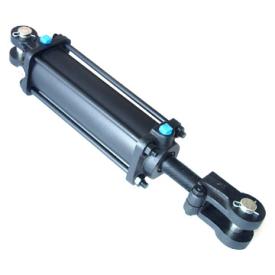 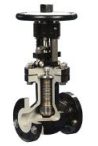 Hydraulic ActuatorsHydraulic systems normally contain the following components;Hydraulic FluidOil ReservoirPump to Move Oil, and Apply PressurePressure LinesControl Valves - to regulate fluid flowPiston and Cylinder - to actuate external mechanismsThe hydraulic fluid is often a noncorrosive oil chosen so that it lubricates the components. This is normally stored in a reservoir as shown in Figure 11.74. Fluid is drawn from the reservoir to a pump where it is pressurized. This is normally a geared pump so that it may deliver fluid at a high pressure at a constant flow rate. A flow regulator is normally placed at the high pressure outlet from the pump. If fluid is not flowing in other parts of the system this will allow fluid to recirculate back to the reservoir to reduce wear on the pump. The high pressure fluid is delivered to solenoid controlled vales that can switch fluid flow on or off. From the vales fluid will be delivered to the hydraulics at high pressure, or exhausted back to the reservoir.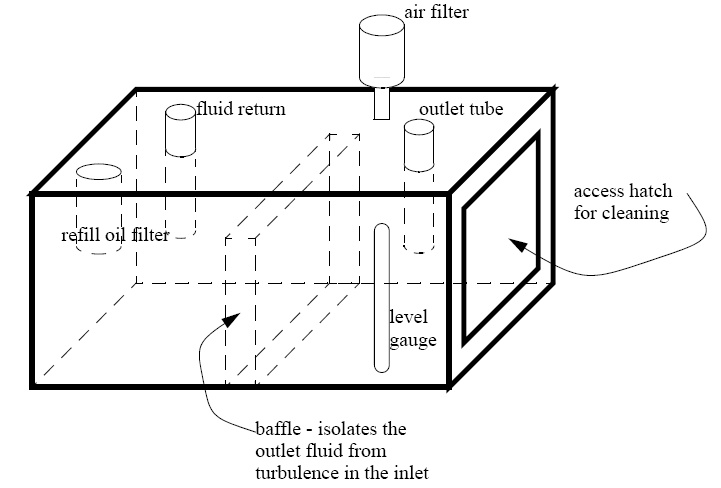 Figure 11.74 A Hydraulic Fluid ReservoirDirectional Control ValvesIn order to successfully automate a process it is essential to make sure that the valve itself is appropriate to handle the special demands of the process and the product in the pipeline. It is the process or product that should dictate the type of the valve, the closure element of the valve, trim requirements and material of construction.Directional control valves are used to start, stop, and change the direction of flow in a hydraulic circuit. Although they may be designed as rotary or poppet style, the spool type directional control is the most common. This design consists of a body with internal passages that are connected or sealed by a sliding spool along the lands of the valve. Directional spool valves are sealed along the clearance between the moving spool, land and the housing. The degree of sealing depends on the clearance, the viscosity of the fluid, and the pressure. Because of this slight leakage, spool type directional valves can not alone hydraulically lock the actuator.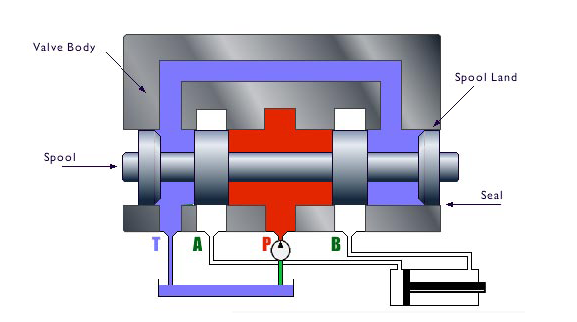 Directional control valves are primarily designated by their number of possible positions, port connections or ways, and how they are actuated or energized. For example, the number of porting connections is designated as ways or possible flow paths. A four-way valve would have four ports: P, T, A, and B. A three-position valve is indicated by three connected boxes. There are many ways of actuating or shifting the valve. They are: push button, hand lever, foot pedal, mechanical, hydraulic pilot, air pilot, solenoid, and spring.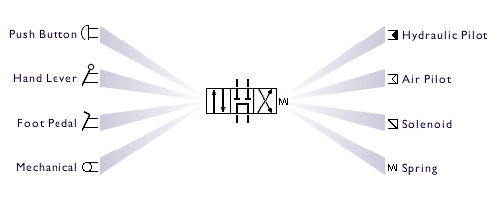 Directional control valves may also be designated as normally opened or normally closed. These designations would accompany two-position valves such as the following: spring offset, solenoid operated, two-way valve normally closed; spring offset, solenoid operated, two-way valve normally open; spring offset, solenoid operated, three-way valve normally closed; spring offset, solenoid operated three-way valve normally open.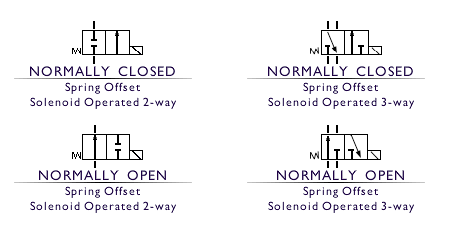 The spool type directional control valves in industrial applications are sub-plate or manifold mounted. The porting pattern is industry standard and designed by valve size. Directional control valve sizing is according to flow capacity which is critical to the proper function of the valve. Flow capacity of a valve is determined by the port sizes and the pressure drop across the valve. This mounting pattern and size is designed as a D02 nominal flow 5gpm, D03 nominal flow 10gpm, D05 nominal flow 20gpm, D05H nominal flow 25gpm, D07 nominal flow 30gpm, D08 nominal flow 60gpm, D10 nominal flow 100gpm.The flow of fluids and air can be controlled with solenoid controlled valves. An example of a solenoid controlled valve is shown in Figure 11.70. The solenoid is mounted on the side. When actuated it will drive the central spool left. The top of the valve body has two ports that will be connected to a device such as a hydraulic cylinder. The bottom of the valve body has a single pressure line in the center with two exhausts to the side. In the top drawing the power flows in through the center to the right hand cylinder port. The left hand cylinder port is allowed to exit through an exhaust port. In the bottom drawing the solenoid is in a new position and the pressure is now applied to the left hand port on the top, and the right hand port can exhaust. The symbols to the left of the figure show the schematic equivalent of the actual valve positions. Valves are also available that allow the valves to be blocked when unused.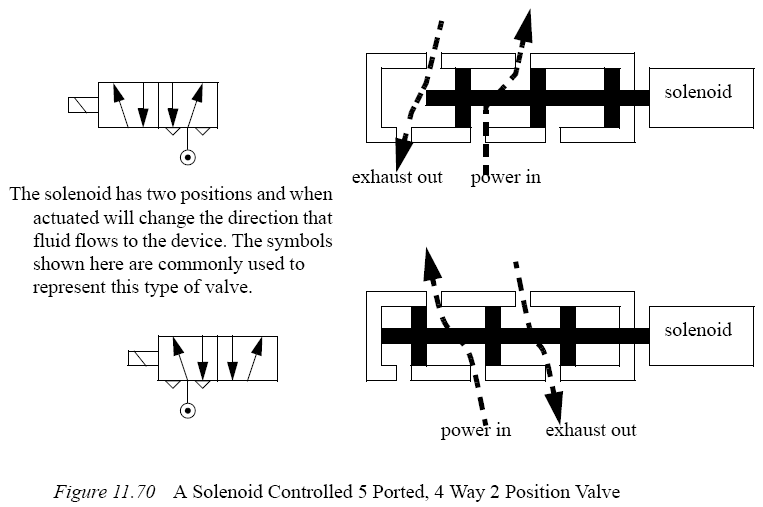 Valve types are listed below. In the standard terminology, the ’n-way’ designates the number of connections for inlets and outlets. In some cases there are redundant ports for exhausts. The normally open/closed designation indicates the valve condition when power is off. All of the valves listed are two position valve, but three position valves are also available.2-way normally closed - these have one inlet, and one outlet. When unenergized, the valve is closed. When energized, the valve will open, allowing flow. These are used to permit flows. 2-way normally open - these have one inlet, and one outlet. When unenergized, the valve is open, allowing flow. When energized, the valve will close. These are used to stop flows. When system power is off, flow will be allowed. 3-way normally closed - these have inlet, outlet, and exhaust ports. When unenergized, the outlet port is connected to the exhaust port. When energized, the inlet is connected to the outlet port. These are used for single acting cylinders. 3-way normally open - these have inlet, outlet and exhaust ports. When unenergized, the inlet is connected to the outlet. Energizing the valve connects the outlet to the exhaust. These are used for single acting cylinders 3-way universal - these have three ports. One of the ports acts as an inlet or outlet, and is connected to one of the other two, when energized/unenergized. These can be used to divert flows, or select alternating sources. 4-way - These valves have four ports, two inlets and two outlets. Energizing the valve causes connection between the inlets and outlets to be reversed. These are used for double acting cylinders.Some of the ISO symbols for valves are shown in Figure 11.71. When using the symbols in drawings the connections are shown for the unenergized state. The arrows show the flow paths in different positions. The small triangles indicate an exhaust port.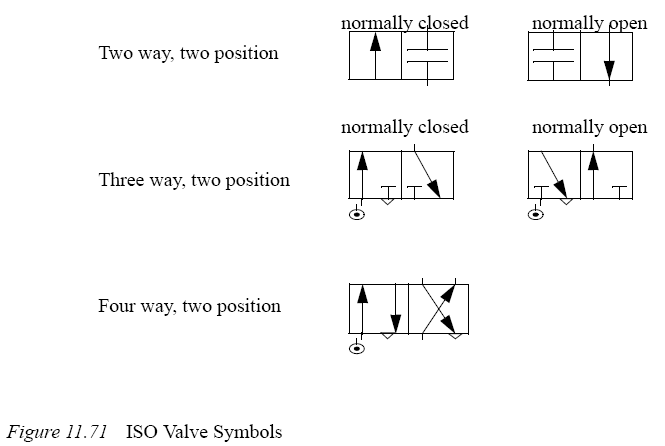 Direct Acting Directional Control ValveA direct acting directional control valve may be either manual or solenoid actuated. Direct acting indicates that some method of force is applied directly to the spool, causing the spool to shift. In our illustration, energizing the solenoid or coil creates an electromagnetic force which wants to pull the armature into the magnetic field. As this occurs, the connected push pin moves the spool in the same direction while compressing the return spring. As the spool valve shifts, port P opens to port A, and port B opens to port T or tank. This allows the cylinder to extend. When the coil is deenergized, the return springs move the spool back to its center position.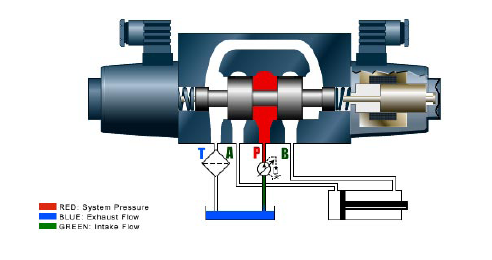 Open vs. Closed CenterWe can categorize most hydraulic circuits into two basic types: open center or closed center. The directional control valve actually designates the type of circuit. Open center circuits are defined as circuits which route pump flow back to the reservoir through the directional control valve during neutral or dwell time. This type of circuit typically uses a fixed volume pump, such as a gear pump. If flow were to be blocked in neutral or when the directional control valve is centered, it would force flow over the relief valve. This could possibly create an excessive amount of heat and would be an incorrect design. A closed center circuit blocks pump flow at the directional control valve, in neutral or when centered. We must utilize a pressure compensated pump, such as a piston pump, which will de-stroke, or an unloading circuit used with a fixed volume pump.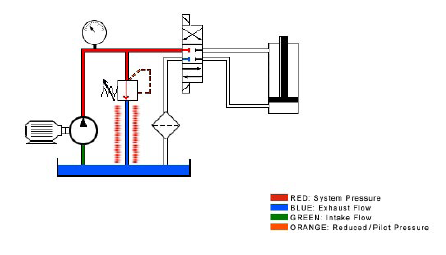 A three-position directional control valve incorporates a neutral or center position which designates the circuit as open or closed, depending on the interconnection of the P and T ports, and designates the type of work application depending on the configuration of the A and B ports. The four most common types of three-position valves are: open type, closed type, flow type, and tandem type.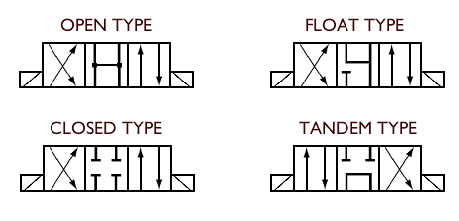 This open type configuration connects P, T, A, and B together, giving us an open center and work force that drain to the tank. This configuration is often used in motor circuits to allow freewheeling in neutral.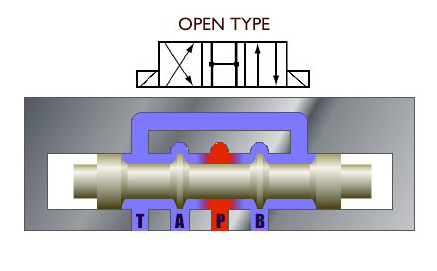 This closed type configuration blocks P, T, A, and B in neutral, giving us a closed center. This center type is common in parallel circuits where we want to stop and hold a load in mid-cycle.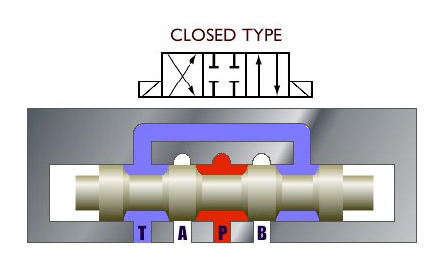 This float type configuration blocks P while interconnecting A and B ports to T. Because P is blocked, the circuit becomes closed center. This center type is commonly used in parallel circuits where we are freewheeling a hydraulic motor in neutral.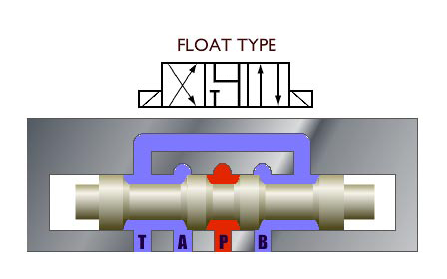 This tandem type configuration connects P to T while blocking work ports A and B. With P and T connected, we have an open center circuit. This center type is used in connection with a fixed displacement pump. Because A and B are blocked, the load can be held in neutral.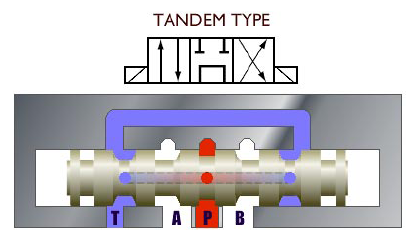 Hydraulic systems are used in applications requiring a large amount of force and slow speeds. When used for continuous actuation they are mainly used with position feedback. An example system is shown in Figure 15.21. The controller examines the position of the hydraulic system, and drivers a servo valve. This controls the flow of fluid to the actuator.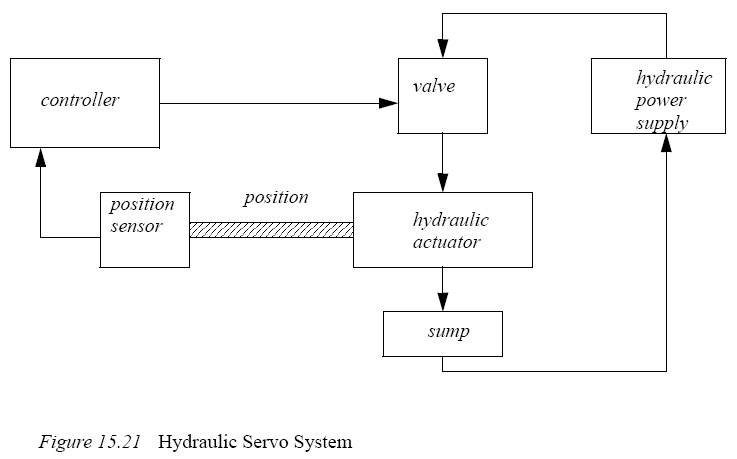 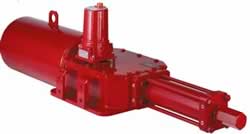 Process Control ValvesWhilst a wide variety of valve types exist, this section will concentrate on those which are most widely used in the automatic control of steam and other industrial fluids. These include valve types which have linear and rotary spindle movement. Linear types include globe valves and slide valves. Rotary types include ball valves, butterfly valves, plug valves and their variants. The first choice to be made is between two-port and three-port valves.Two-port valves 'throttle' (restrict) the fluid passing through them.Three-port valves can be used to 'mix' or 'divert' liquid passing through them.Two-port ValvesGlobe ValvesGlobe valves are frequently used for control applications because of their suitability for throttling flow and the ease with which they can be given a specific 'characteristic', relating valve opening to flow. Two typical globe valve types are shown in Figure 6.1.1. An actuator coupled to the valve spindle would provide valve movement.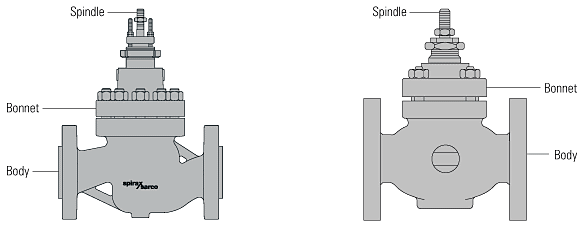 Fig. 6.1.1 Two differently shaped globe valvesThe major constituent parts of globe valves are:The body.The bonnet.The valve seat and valve plug, or trim.The valve spindle (which connects to the actuator).The sealing arrangement between the valve stem and the bonnet.Figure 6.1.2 is a diagrammatic representation of a single seat two-port globe valve. In this case the fluid flow is pushing against the valve plug and tending to keep the plug off the valve seat.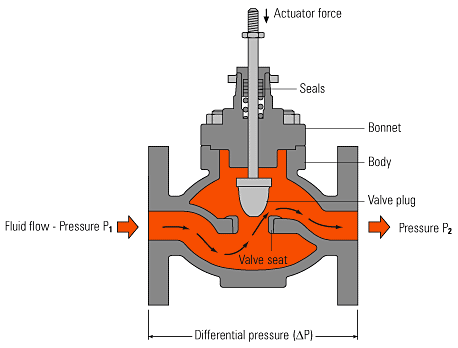 Fig. 6.1.2 Flow through a single seat, two-port globe valveThe difference in pressure upstream (P1) and downstream (P2) of the valve, against which the valve must close, is known as the differential pressure (DP). The maximum differential pressure against which a valve can close will depend upon the size and type of valve and the actuator operating it. In broad terms, the force required from the actuator may be determined using Equation 6.1.1.                  6.1.1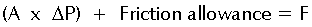 Where:In a steam system, the maximum differential pressure is usually assumed to be the same as the upstream absolute pressure. This allows for possible vacuum conditions downstream of the valve when the valve closes. The differential pressure in a closed water system is the maximum pump differential head.If a larger valve, having a larger orifice, is used to pass greater volumes of the medium, then the force that the actuator must develop in order to close the valve will also increase. Where very large capacities must be passed using large valves, or where very high differential pressures exist, the point will be reached where it becomes impractical to provide sufficient force to close a conventional single seat valve. In such circumstances, the traditional solution to this problem is the double seat two-port valve.
As the name implies, the double seat valve has two valve plugs on a common spindle, with two valve seats. Not only can the valve seats be kept smaller (since there are two of them) but also, as can be seen in Figure 6.1.3, the forces are partially balanced. This means that although the differential pressure is trying to keep the top valve plug off its seat (as with a single seat valve) it is also trying to push down and close the lower valve plug.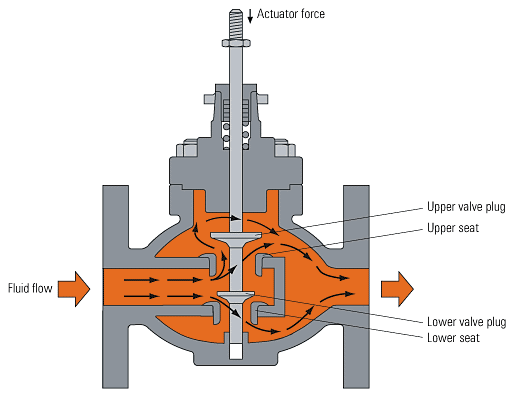 Fig. 6.1.3 Flow through a double seat, two-port valveHowever, a potential problem exists with any double seat valve. Because of manufacturing tolerances and differing coefficients of expansion, few double seat valves can be guaranteed to give good shut-off tightness.Three-port ValvesThree-port valves can be used for either mixing or diverting service depending upon the plug and seat arrangement inside the valve. A simple definition of each function is shown in Figure 6.1.11.Fig. 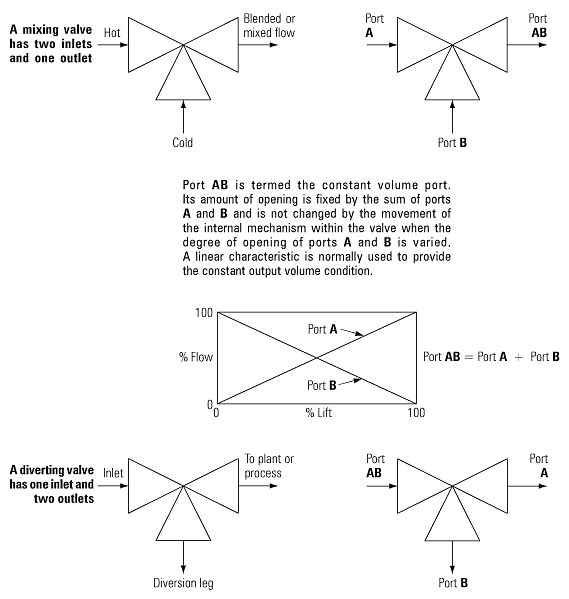 Three-port valve DefinitionThere are three basic types of three-port valve:Piston valve type.Globe plug type.Rotating shoe type.Piston valvesThis type of valve has a hollow piston, (Figure 6.1.12), which is moved up and down by the actuator, covering and correspondingly uncovering the two-ports A and B. Port A and port B have the same overall fluid transit area and, at any time, the cumulative cross-sectional area of both is always equal. For instance, if port A is 30% open, port B is 70% open, and vice versa. This type of valve is inherently balanced and is powered by a self-acting control system. Note: The porting configuration may differ between manufacturers.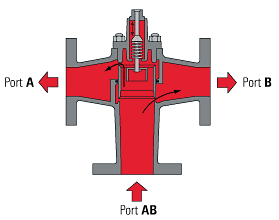 Fig 6.1.12 Piston valve (shown as a diverting valve)Globe type three-port valves (also called 'lift and lay')Here, the actuator pushes a disc or pair of valve plugs between two seats (Figure 6.1.13), increasing or decreasing the flow through ports A and B in a corresponding manner.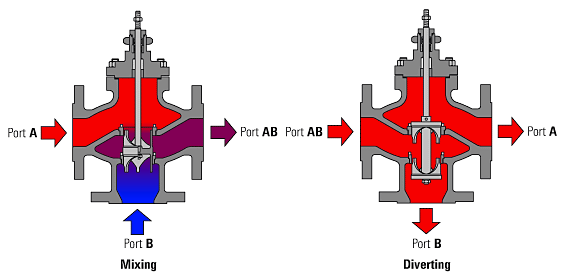 Fig. 6.1.13 Globe type three-port valvesNote: A linear characteristic is achieved by profiling the plug skirt (see Figure 6.1.14).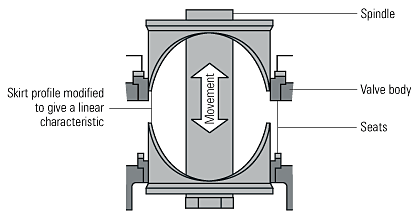 Fig. 6.1.14 Plug skirt modified to give a linear characteristicRotating shoe three-port valveThis type of valve employs a rotating shoe, which shuttles across the port faces. The schematic arrangement in Figure 6.1.15 illustrates a mixing application with approximately 80% flowing through port A and 20% through port B, 100% to exit through port AB.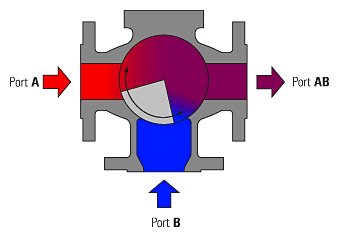 Fig. 6.1.15 Rotating shoe on a mixing applicationUsing three-port valvesNot all types can be used for both mixing and diverting service. Figure 6.1.16 shows the incorrect application of a globe valve manufactured as a mixing valve but used as a diverting valve.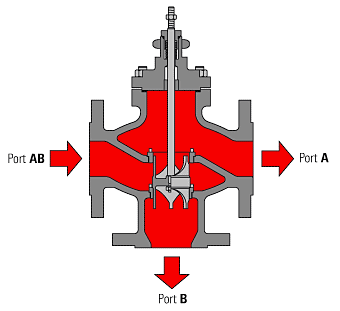 Fig. 6.1.16 Three-port mixing valve used incorrectly as a diverting valveThe flow entering the valve through port AB can leave from either of the two outlet ports A or B, or a proportion may leave from each. With port A open and port B closed, the differential pressure of the system will be applied to one side of the plug. When port A is closed, port B is open, and differential pressure will be applied across the other side of the plug. At some intermediate plug position, the differential pressure will reverse. This reversal of pressure can cause the plug to move out of position, giving poor control and possible noise as the plug 'chatters' against its seat. To overcome this problem on a plug type valve designed for diverting, a different seat configuration is used, as shown in Fig. 6.1.17. Here, the differential pressure is equally applied to the same sides of both valve plugs at all times.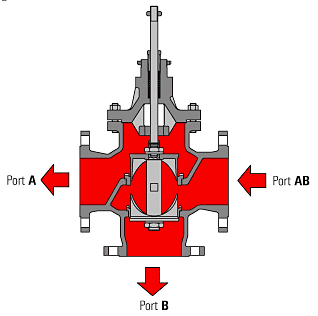 Fig. 6.1.17 Plug type diverting valveIn closed circuits, it is possible to use mixing valves or diverting valves, depending upon the system design, as depicted in Figures 6.1.18 and 6.1.19.  In Figure 6.1.18, the valve is designed as a mixing valve as it has two inlets and one outlet. However, when placed in the return pipework from the load, it actually performs a diverting function, as it diverts hot water away from the heat exchanger.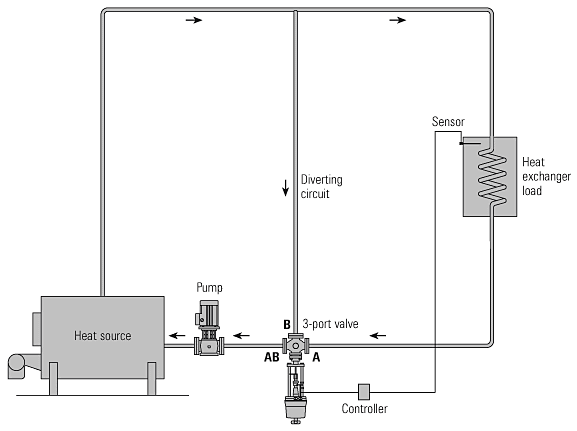 Fig. 6.1.18 Mixing Valve installed on the return pipeworkConsider the mixing valve used in Figure 6.1.18, when the heat exchanger is calling for maximum heat, perhaps at start-up, port A will be fully open, and port B fully closed. The whole of the water passing from the boiler is passed through the heat exchanger and passes through the valve via ports AB and A. When the heat load is satisfied, port A will be fully closed and port B fully open, and the whole of the water passing from the boiler bypasses the load and passes through the valve via ports AB and B. In this sense, the water is being diverted from the heat exchanger in relation to the requirements of the heat load. The same effect can be achieved by installing a diverting valve in the flow pipework, as depicted by Figure 6.1.19.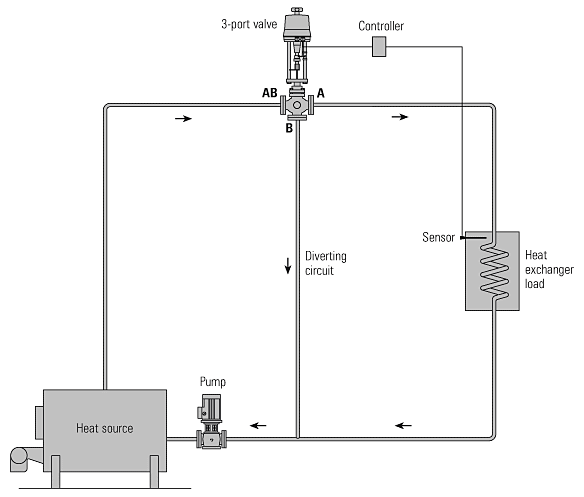 Fig. 6.1.19 Diverting valve installed on the flow pipeworkThree-port Valves Process DesignA three-port valve can be considered as a constant flowrate valve, because, whether it is used to mix or divert, the total flow through the valve remains constant. In applications where such valves are employed, the water circuit will naturally split into two separate loops, constant flowrate and variable flowrate. The simple system shown in Figure 6.3.6 depicts a mixing valve maintaining a constant flowrate of water through the 'load' circuit. In a heating system, the load circuit refers to the circuit containing the heat emitters, such as radiators in a building.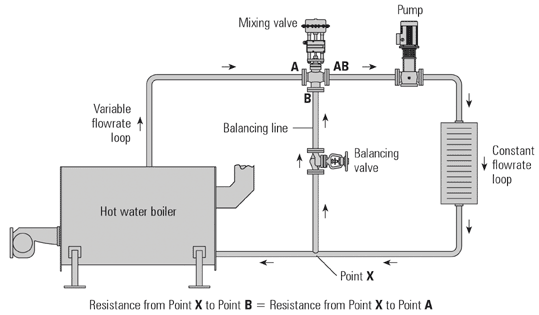 Fig. 6.3.6 Mixing valve (constant flowrate, variable temperature)The amount of heat emitted from the radiators depends on the temperature of the water flowing through the load circuit, which in turn, depends upon how much water flows into the mixing valve from the boiler, and how much is returned to the mixing valve via the balancing line.
It is necessary to fit a balance valve in the balance line. The balance valve is set to maintain the same resistance to flow in the variable flowrate part of the piping network, as illustrated in Figures 6.3.6 and 6.3.7. This helps to maintain smooth regulation by the valve as it changes position. In practice, the mixing valve is sometimes designed not to shut port A completely; this ensures that a minimum flowrate will pass through the boiler at all times under the influence of the pump.  Alternatively, the boiler may employ a primary circuit, which is also pumped to allow a constant flow of water through the boiler, preventing the boiler from overheating. The simple system shown in Figure 6.3.7 shows a diverting valve maintaining a constant flowrate of water through the constant flowrate loop. In this system, the load circuit receives a varying flowrate of water depending on the valve position. The temperature of water in the load circuit will be constant, as it receives water from the boiler circuit whatever the valve position. The amount of heat available to the radiators depends on the amount of water flowing through the load circuit, which in turn, depends on the degree of opening of the diverting valve.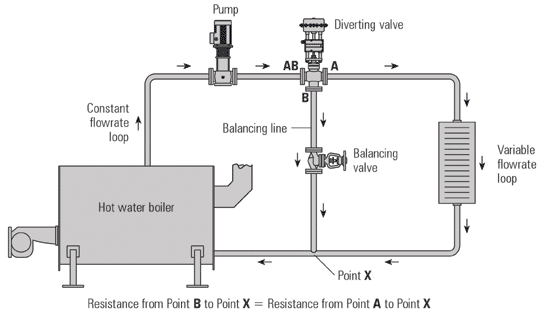 Fig. 6.3.7 Diverting valve (constant temperature in load circuit with variable flow)The effect of not fitting and setting a balance valve can be seen in Figure 6.3.8. This shows the pump curve and system curve changing with valve position. The two system curves illustrate the difference in pump pressure required between the load circuit P1 and the bypass circuit P2, as a result of the lower resistance offered by the balancing circuit, if no balance valve is fitted. If the circuit is not correctly balanced then short-circuiting and starvation of any other sub-circuits (not shown) can result, and the load circuit may be deprived of water.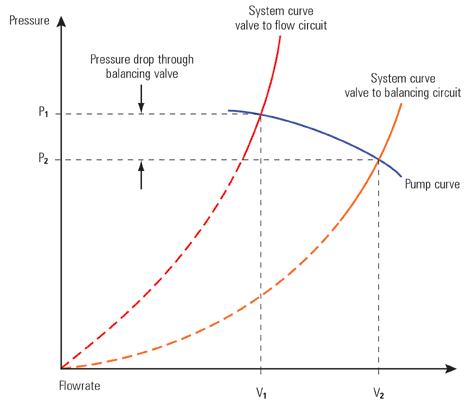 Fig. 6.3.8 Effect of not fitting a balance valveValve AuthorityValve authority may be determined using Equation 6.3.4.                               6.3.4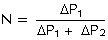 Where:
The value of N should be near to 0.5 (but not greater than), and certainly not lower than 0.2.

This will ensure that each increment of valve movement will have an effect on the flowrate without excessively increasing the cost of pumping power.Example A circuit has a total pressure drop (ΔP1 + ΔP2) of 125 kPa, which includes the control valve. 
a) If the control valve must have a valve authority (N) of 0.4, what pressure drop is used to size the valve?
b) If the circuit/system flowrate () is 3.61 l/s, what is the required valve Kv?

Part a) 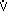 Determine the ΔP                             Equation 6.3.4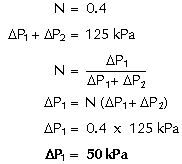 Consequently, a valve DP of 50 kPa is used to size the valve, leaving 75 kPa (125 kPa - 50 kPa) for the remainder of the circuit.

Part b) Determine the required KV                    Equation 6.3.2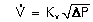 Where:
 = 3.61 l/s (13m³/h)
ΔP = 50 kPa (0.5 bar)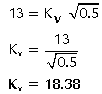 Alternatively, the water KV chart (Figure 6.3.2) may be used.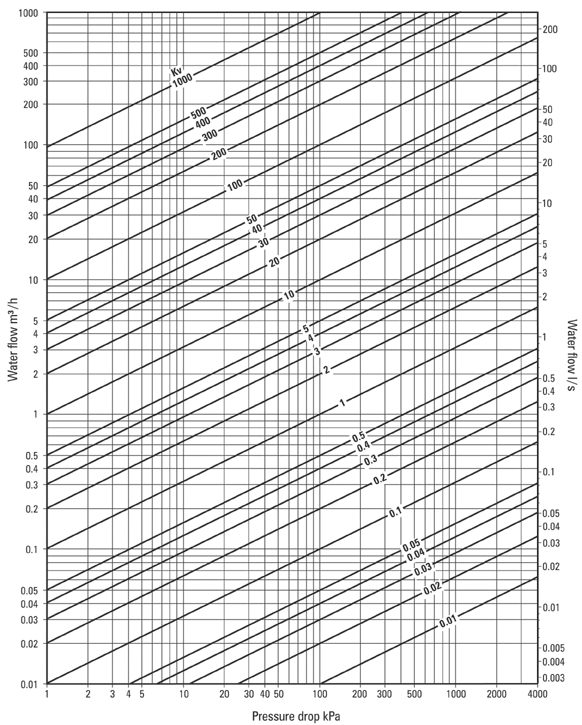 Fig. 6.3.2 Water Kv chartCavitation and FlashingOther symptoms sometimes associated with water flowing through two-port valves are due to 'cavitation' and 'flashing'.
Cavitation in liquids
Cavitation can occur in valves controlling the flow of liquid if the pressure drop and hence the velocity of the flow is sufficient to cause the local pressure after the valve seat to drop below the vapour pressure of the liquid. This causes vapour bubbles to form. Pressure may then recover further downstream causing vapour bubbles to rapidly collapse. As the bubbles collapse very high local pressures are generated which, if adjacent to metal surfaces can cause damage to the valve trim, the valve body or downstream pipework. This damage typically has a very rough, porous or sponge-like appearance which is easily recognised. Other effects which may be noticed include noise, vibration and accelerated corrosion due to the repeated removal of protective oxide layers.
Cavitation will tend to occur in control valves:On high pressure drop applications, due to the high velocity in the valve seat area causing a local reduction in pressure.Where the downstream pressure is not much higher than the vapour pressure of the liquid. This means that cavitation is more likely with hot liquids and/or low downstream pressure.Cavitation damage is likely to be more severe with larger valves sizes due to the increased power in the flow.
Flashing in liquidsFlashing is a similar symptom to cavitation, but occurs when the valve outlet pressure is lower than the vapour pressure condition. Under these conditions, the pressure does not recover in the valve body, and the vapour will continue to flow into the connecting pipe. The vapour pressure will eventually recover in the pipe and the collapsing vapour will cause noise similar to that experienced with cavitation. Flashing will reduce the capacity of the valve due to the throttling effect of the vapour having a larger volume than the water. Figure 6.3.11 illustrates typical pressure profiles through valves due to the phenomenon of cavitation and flashing.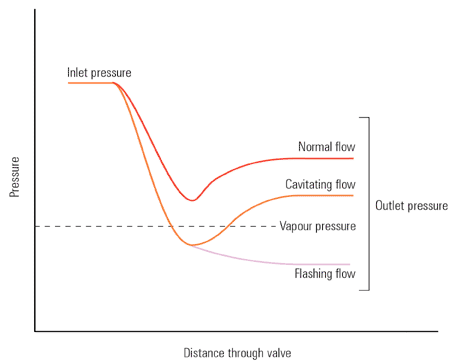 Fig. 6.3.11 Cavitation and flashing through a water control valveAvoiding Cavitation
It is not always possible to ensure that the pressure drop across a valve and the temperature of the water is such that cavitation will not occur. Under these circumstances, one possible solution is to install a valve with a valve plug and seat especially designed to overcome the problem. Such a set of internals would be classified as an 'anti-cavitation' trim.
The anti-cavitation trim consists of the standard equal percentage valve plug operating inside a valve seat fitted with a perforated cage. Normal flow direction is used. The pressure drop is split between the characterised plug and the cage which limits the pressure drop in each stage and hence the lowest pressures occur. The multiple flow paths in the perforated cage also increase turbulence and reduce the pressure recovery in the valve. These effects both act to prevent cavitation occuring in case of minor cavitation, or to reduce the intensity of cavitation in slightly more severe conditions. A typical characterised plug and cage are shown in Figure 6.3.12.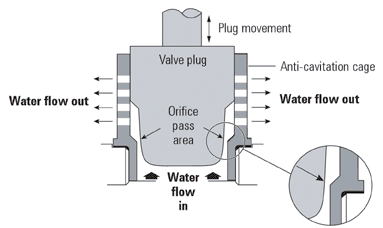 Fig. 6.3.12 A typical two-port valve anti-cavitation trimThe pressure drop is split between the orifice pass area and the cage. In many applications the pressure does not drop below the vapour pressure of the liquid and cavitation is avoided. Figure 6.3.12 shows how the situation is improved.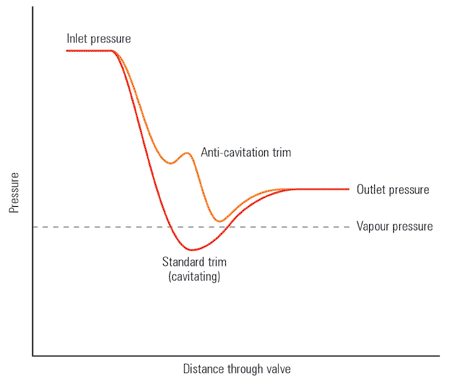 Fig. 6.3.13 Cavitation is alleviated by anti-cavitation valve trimExampleA boiler water level control system - a water system with a two-port valve.In systems of this type (an example is shown in Figure 6.5.6), where a two-port feedwater control valve varies the flowrate of water, the pressure drop across the control valve will vary with flow. This variation is caused by:The pump characteristic. As flowrate is decreased, the differential pressure between the pump and boiler is increased.The frictional resistance of the pipework changes with flowrate. The head lost to friction is proportional to the square of the velocity. The pressure within the boiler will vary as a function of the steam load, the type of burner control system and its mode of control.Fig. 6.5.6 A modulating boiler water level control system (not to scale)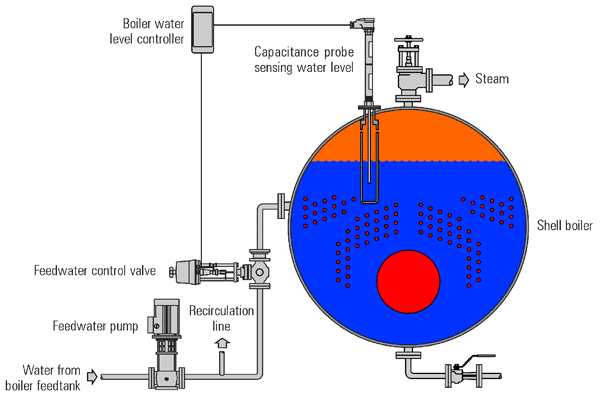 Selecting Valve TypeWhen speaking of valves, it's easy to get lost in the terminology.  Valve types are used to describe the mechanical characteristics and geometry (Ex/gate, ball, globe valves).  We'll use valve control to refer to how the valve travel or stroke (openness) relates to the flow. So how do you decide which valve control to use?  Here are some rules of thumb for each one:Equal Percentage:  equal increments of valve travel produce an equal percentage in flow changeUsed in processes where large changes in pressure drop are expectedUsed in processes where a small percentage of the total pressure drop is permitted by the valveUsed in temperature and pressure control loopsLinear:  valve travel is directly proportional to the valve stokeUsed in liquid level or flow loopsUsed in systems where the pressure drop across the valve is expected to remain fairly constant (ie. steady state systems)Quick Opening:  large increase in flow with a small change in valve strokeUsed for frequent on-off serviceUsed for processes where "instantly" large flow is needed (ie. safety systems or cooling water systems)Common Types of Process Control ValvesNow that we've covered the various types of valve control, we'll take a look at the most common valve types.Gate Valves
Best Suited Control:  Quick Opening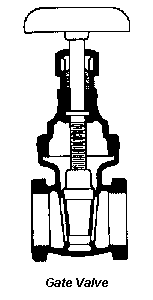 Recommended Uses:
1.  Fully open/closed, non-throttling
2.  Infrequent operation
3.  Minimal fluid trapping in line

Applications:  Oil, gas, air, slurries, heavy liquids, steam, noncondensing gases, and corrosive liquidsAdvantages:                             Disadvantages:
1.  High capacity                         1.   Poor control
2.  Tight shutoff                           2.   Cavitate at low pressure drops3.  Low cost                                3.   Cannot be used for throttling
4.  Little resistance to flow Globe Valves
Best Suited Control:  Linear and Equal percentage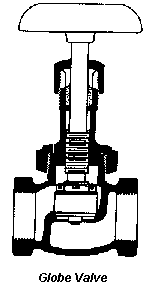 Recommended Uses:
1.  Throttling service/flow regulation
2.  Frequent operationApplications:  Liquids, vapors, gases, corrosive substances, slurriesAdvantages:                             Disadvantages:
1.  Efficient throttling               1.   High pressure drop
2.  Accurate flow control          2.  More expensive than other valves
3.  Available in multiple portsBall Valves
Best Suited Control: Quick opening, linear


Recommended Uses:
1.  Fully open/closed, limited-throttling
2.  Higher temperature fluids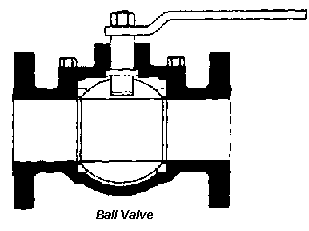 
Applications: Most liquids, high temperatures, slurries Advantages:                         Disadvantages:
1.  Low cost                           1.   Poor throttling characteristics
2.  High capacity                     2.   Prone to cavitation
3.  Low leakage and maint.
4.  Tight sealing with low torque  Butterfly Valves
Best Suited Control:  Linear, Equal percentage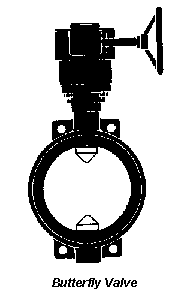 Recommended Uses:  
1.  Fully open/closed or throttling services
2.  Frequent operation
3.  Minimal fluid trapping in lineApplications:  Liquids, gases, slurries, liquids with suspended solidsAdvantages:                        Disadvantages:
1.  Low cost and maint.        1.  High torque required for control
2.  High capacity                  2.   Prone to cavitation at lower flows
3.  Good flow control
4.  Low pressure dropValve SelectionWhen selecting valves there are a number of details that should be considered, as listed below:Pipe size - inlets and outlets are typically threaded to accept NPT (national pipe thread).Flow rate - the maximum flow rate is often provided to hydraulic valves.Operating pressure - a maximum operating pressure will be indicated. Some valves will also require a minimum pressure to operate.Electrical - the solenoid coil will have a fixed supply voltage (AC or DC) and current. Response time - this is the time for the valve to fully open/close. Typical times for valves range from 5ms to 150ms. Enclosure - the housing for the valve will be rated as,type 1 or 2 - for indoor use, requires protection against splashestype 3 - for outdoor use, will resists some dirt and weatheringtype 3R or 3S or 4 - water and dirt tighttype 4X - water and dirt tight, corrosion resistantControl Valve SelectionSizing flow valves is a science with many rules of thumb that few people agree on.  Here standard procedure for sizing a valve as well as helping to select the appropriate type of valve is illustrated.   STEP #1: Define the SystemThe system is pumping water from one tank to another through a piping system with a total pressure drop of 150 psi.  The fluid is water at 70 0F.  Design (maximum) flowrate of 150 gpm, operating flowrate of 110 gpm, and a minimum flowrate of 25 gpm.  The pipe diameter is 3 inches.  At 70 0F, water has a specific gravity of 1.0.Key Variables:  Total pressure drop, design flow, operating flow, minimum flow, pipe diameter, specific gravitySTEP #2:  Define a maximum allowable pressure drop for the valveWhen defining the allowable pressure drop across the valve, you should first investigate the pump.  What is its maximum available head?  Remember that the system pressure drop is limited by the pump.  Essentially the Net Positive Suction Head Available (NPSHA) minus the Net Positive Suction Head Required (NPSHR) is the maximum available pressure drop for the valve to use and this must not be exceeded or another pump will be needed.  It's important to remember the trade off, larger pressure drops increase the pumping cost (operating) and smaller pressure drops increase the valve cost because a larger valve is required (capital cost).  The usual rule of thumb is that a valve should be designed to use 10-15% of the total pressure drop or 10 psi, whichever is greater.  For our system, 10% of the total pressure drop is 15 psi which is what we'll use as our allowable pressure drop when the valve is wide open (the pump is our system is easily capable of the additional pressure drop).STEP #3:  Calculate the Valve Characteristic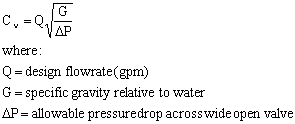 For our system, 

At this point, some people would be tempted to go to the valve charts or characteristic curves and select a valve.  Don't make this mistake, instead, proceed to Step #4!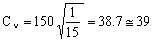 STEP #4:  Preliminary Valve SelectionDon't make the mistake of trying to match a valve with your calculated Cv value.  The Cv value should be used as a guide in the valve selection, not a hard and fast rule. Some other considerations are:Never use a valve that is less than half the pipe sizeAvoid using the lower 10% and upper 20% of the valve stroke.  The valve is much easier to control in the 10-80% stroke range.Before a valve can be selected, you have to decide what type of valve will be used (See the list of valve types later in this article).  For our case, we'll assume we're using an equal percentage, globe valve (equal percentage will be explained later).  The valve chart for this type of valve is shown below.  This is a typical chart that will be supplied by the manufacturer (as a matter of fact, it was!)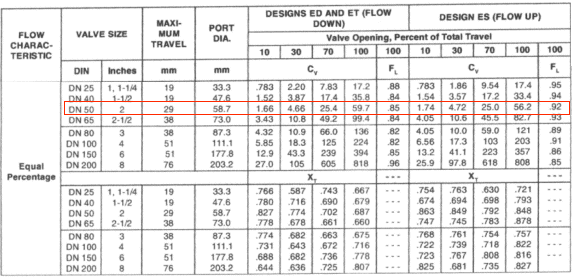 For our case, it appears the 2 inch valve will work well for our Cv value at about 80-85% of the stroke range.  Notice that we're not trying to squeeze our Cv into the 1 1/2 valve which would need to be at 100% stroke to handle our maximum flow.   If this valve were used, two consequences would be experienced:  the pressure drop would be a little higher than 15 psi at our design (max) flow and the valve would be difficult to control at maximum flow.  Also, there would be no room for error with this valve, but the valve we've chosen will allow for flow surges beyond the 150 gpm range with severe headaches!So we've selected a valve...but are we ready to order?  Not yet, there are still some characteristics to consider.STEP #5:  Check the Cv and stroke percentage at the minimum flowIf the stroke percentage falls below 10% at our minimum flow, a smaller valve may have to be used in some cases.  Judgements plays role in many cases.  For example, is your system more likely to operate closer to the maximum flowrates more often than the minimum flowrates?  Or is it more likely to operate near the minimum flowrate for extended periods of time.  It's difficult to find the perfect valve, but you should find one that operates well most of the time.  Let's check the valve we've selected for our system: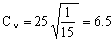 
Referring back to our valve chart, we see that a Cv of 6.5 would correspond to a stroke percentage of around 35-40% which is certainly acceptable.  Notice that we used the maximum pressure drop of 15 psi once again in our calculation.  Although the pressure drop across the valve will be lower at smaller flowrates, using the maximum value gives us a "worst case" scenario.  If our Cv at the minimum flow would have been around 1.5, there would not really be a problem because the valve has a Cv of 1.66 at 10% stroke and since we use the maximum pressure drop, our estimate is conservative.   Essentially, at lower pressure drops, Cv would only increase which in this case would be advantageous.STEP #6:  Check the gain across applicable Flow RatesGain is defined as: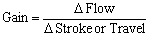 Now, at our three flowrates:
Qmin = 25 gpm
Qop = 110 gpm
Qdes = 150 gpmWe have corresponding Cv values of 6.5, 28, and 39.  The corresponding stroke percentages are 35%, 73%, and 85% respectively.  Now we construct the following table:Gain #1 = 85/38 = 2.2
Gain #2 = 40/12 = 3.3The difference between these values should be less than 50% of the higher value.0.5 (3.3) = 1.65 and 3.3 - 2.2 = 1.10.  Since 1.10 is less than 1.65, there should be no problem in controlling the valve.  Also note that the gain should never be less than 0.50.  So for our case, I believe our selected valve will do nicely!OTHER NOTESAnother valve characteristic that can be examined is called the choked flow.  The relation uses the FL value found on the valve chart.  I recommend checking the choked flow for vastly different maximum and minimum flowrates.  For example if the difference between the maximum and minimum flows is above 90% of the maximum flow, you may want to check the choked flow.   Usually, the rule of thumb for determining the maximum pressure drop across the valve also helps to avoid choking flow.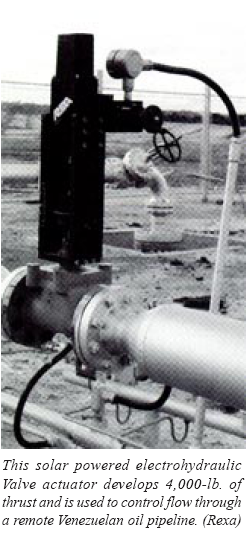 A= Valve seating area (m²)DP= Differential pressure (kPa)F= Closing force required (kN)            N=Valve authorityΔP1=Pressure drop across a fully open control valveΔP2=Pressure drop across the remainder of the circuitΔP1 + P2     =Pressure drop across the whole circuitFlow (gpm)Stroke (%)Change in flow (gpm)Change in Stroke (%)2535110-25 = 8573-35 = 3811073110-25 = 8573-35 = 3815085150-110 = 4085-73 = 12150-110 = 4085-73 = 12